Město Kopidlno                                                                                                                   hlavní sponzor                                                                                                                                                                              kopidlenského fotbalu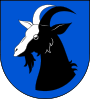  :    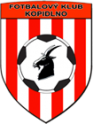 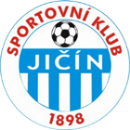 Neděle 10.10.2021mistrovské utkání krajské JAKO 1.B třídy mužů od 15:00FK Kopidlno A : SK Jičín B HR: Michal Vlachý,  AR1: Adam Jiříček, AR2: Jindřích Hanuš, DS: Miroslav Břibyl. Hlavní pořadatel:  Strnad LiborNominace: Pelc  -  Janáček Jaroslav ©, Strnad Libor, Schlesinger Petr, Sedláček Tomáš,  Klaban Lukáš, Klaban Tomáš, Dyčenko vítek, Poutník Michal, Komárek  Ladislav, Bernard Vojtěch, Nemčanský Lukáš, Kovář Miloš, Valnoha Martin, Janda Petr ml.                                                                                                                                                                                                Jak to vidí: Klaban Pavel 4 : 1, Komárek Petr 2 : 2 na pk. vyhrajem, Berounský P. 3 : 1,   Dyčenko 3 : 1.Včerejší výsledky JAKO 1.B třídy sk.A                                                                                                                                  SK Sparta Úpice . TJ Sokol Železnice 0 : 0 ( 0 : 0 ), PK: 5 : 3. HR: Václav  Hlavsa, AR1:  Miloš Hofman,   ŽK: 1 : 1,  Diváků: 100.                                                                                                 Vladimír Blažej trenér hosté:  Bitva 2 týmů s nejlepšími výsledky posledních kol přinesla vyrovnaný taktický souboj. Náš kolektiv zaznamenal první personální krizi, chyběli nám Repka, Beránek, Mestický, Bucek a zvláště naše explozívní duo na stranách chybělo .Zvolili jsme systém "antiKejzlar",eliminace plejera domácích nám vyšla.PK mohou mrzet, domácí v nich byli suverénní a nám se ve 3.sérii zranil Doruška. Ale celkově určitě nejsme nespokojeni, utkání mělo náboj a organizaci, remíza je zasloužená a má svoji hodnotu".                                                                                                                                                                                                            FK Dolní Kalná : TJ Jiskra Kocbeře 6 : 1 ( 1 : 0 ), HR: Martin Říha, AR1: Jaromír Styblík,   ŽK: 1 : 0,    DS: Mudruňka, Diváků: 105.                                                                                                                          SK Miletín : 1.FK Nová Paka 1 : 1 ( 1 : 1 ),PK. 2 : 3, HR: Jaromír Valihora, AR1: Leonard Horský, DS: Miroslav Přibyl,    ŽK: 2 : 3, Diváků:  80.                                                                                                                                                                                                                     TJ Slavoj Skřivany : TJ Sokol Stará Paka 6 : 2 ( 4 : 1 ), HR: Bohumil Kafka, AR1: Roman Nývlt, ŽK: 1 : 0,  Diváků: 115.                                                                                                                                          Jiří Suchánek trenér domácích: Diváci, kteří se dnes opozdili, byli asi překvapení, protože po deseti minutách jsme vedli 3:0. Nakopnul nás šťastný gól ve druhé minutě, do přestávky jsme přidali další tři a ve druhém poločase jsme si výhru již pohlídali. Za vítězství nad kvalitním soupeřem musím pochválit celý tým. Stínem utkání je vážné smolné zranění střelce úvodní branky Davida Hrubeše, přejeme brzké uzdravení.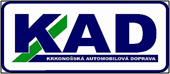 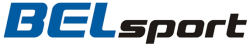 MIACOM Krajský přebor mužů.                                                                                                                                          SK Libčany : SK Jičín A  1 : 5 ( 0 : 2 ), HR: Ondřej  Mach, AR1: Vojtěch Třešňák,    AR2: Jan Šotek, DS: Pavel Holbík,  ŽK: 1 : 3, Diváků: 120.                                                                                                                                                                                                         Štěpán Zeman sekretář hosté: Gratuluji hráčům k výkonu a k tomu, že jsme znovu začali proměňovat vytvořené šance. Mrzí mě ale větší počet zbytečně ztracených míčů, po kterých jsme se dostávali do nesnází. Myslím si, že dnešní výrazné vítězství a 3 body jsou zasloužené. Libčany dnes neměli vůbec nic - vlastně ano - výbornou klobásu, která dnes určitě chutnala i panu Bártovi!!                                                                                                                                         SK Dobruška : FC Vrchlabí A  0 : 2 ( 0 : 1 ), HR: Pavel Vítek, AR1: Lukáš Nožka,   AR2: Miroslav Martínek, DS: Jiří  Krenčík,                     ŽK: 2 : 2, Diváků: 105.                                                                                                                                                                                                        FK Vysoká n.L : Spartak Police n.M.  1 : 0  ( 0 : 0 ), HR: Marian Otava, AR1: Michal Šnajdr, AR2: Aleš Šob, ŽK: 3 : 1, Diváků: 70.  Klimeš Karel předseda oddílu hostů: Dnes jsme měli hlavní problém a to hra domácích. Domácí hráči dnes bojovníci , žádný balón pro ně nebyl ztracen a to nám nejvíce vadilo v kombinaci. Jestliže chceme v budoucnu uspět , musíme se naučit tvrdosti , ovšem bez zákeřností. Domácím gratulujeme k zisku tří bodů.                                                                                                                                FK Kostelec n. O. :  FC Spartak Rychnov Nad Kn. 2 : 1 ( 1 : 0 ), HR: Michal Koutník,    AR1:  Patrik Vích, AR2: Adam Trejbal,                    DS: Karel Braun, ŽK: 6 : 0, Diváků: 280.                                                                                                                                                            Kamil Kaplan trenér domácích: Tradiční fotbalové derby Rychnovska příliš fotbalové krásy nepřineslo. Před slušnou diváckou kulisou vynikl individuální výkon Lukáše Říhy, který rozhodl o našem vítězství. Připisujeme si důležité tři body.AM Gnol 1 A. třída mužů.                                                                                                                                                   SK Roudnice : Týniště n O. 3 : 1 ( 1 : 0 ),     HR: Tomáš Urbánek,  AR1: Jiří Zikmund,   AR2: Jakub Nymsa,  DS: Jiří Štěpař, ŽK: 2 : 1, Diváků: 120.                                                                                                                                                                                                           Mikan Zdeněk asistent trenéra domácích:   Dnes začaroval brankář Ruml branku a odčaroval ji až v 90.minutě z penalty střelec hostí Kos. To nám nevadilo, my jsme dali v zápase tři branky, některé s přispěním štěstěny. Týniště bylo hlavně v první polovině lepší, ale spoustu šanci jim zablokovala obrana nebo pochytal Ruml, včetně druhé penalty.                                                                                                                                                                                                               SK Sobotka : TJ Slovan Broumov  1 : 1 ( 0 : 1 ) PK: 2 : 4,    HR: Marek Bohuš, AR1: Jan Dvořák, AR2: Jiří Elrebach, DS: Miloš Židík, ŽK: 2 : 0,   Diváků: 70.                                                                                                                                                                                                TJ Sokol Nepolisy : TJ Lokomotiva HK  1 : 1 ( 0 : 1 ), PK: 3 : 2, HR: Adam Jiříček, AR1: Karel Miškář, AR2: Luboš Říha, DS: Aleš Havlík, ŽK: 1 : 6, Diváků: 87.                                                                                                                                                                             Sobotka Michal sekretář hostů: Na špatném terénu se nedalo víc jak bod získat. Kombinace nešla a domácí jen bojovali. Na toto utkání musíme rychle zapomenout.EUROVIT  Okresní Přebor mužů.                                                                                                                                        Nemyčeves A : Jičíněves 10 : 0 ( 5 : 0 ), HR: Hron Miroslav,  AR1: Kriegler Pavel, ŽK: 2 : 1, Diváků: 50.                                                                                                             L. Bělohrad B : Lužany 0 : 3 ( 0 : 2 ),  HR: Plíšek Martin, ŽK: 2 : 3,  Diváků:  130.                                                                                                  Libáň : Chomutice 1 : 2 ( 0 : 0 ), HR: Schlesinger Petr, AR1: Obermajer Pavel, AR2: Vedral Jan,    DS: Hradecký Vlastimil,  ŽK: 3 : 2,  Diváků: 50.                                                                                                             Plachetka III třída mužů.                                                                                                                                                              Libuň : Podhradí 0 : 3 ( 0 : 2 ), HR: Novotný Pavel, Diváků: 50.                                                                                                                           Žlunice : Žeretice 7 : 2 ( 3 : 2 ), HR : Materna Zbyněk, Diváků: 65.  SportFotbal Okresní přebor starších žáků sk. B.                                                                                                     Kopidlno : Sobotka 12 : 7 (  7 : 4 ), HR: Novotný Petr,  ŽK: 1 : 0, Sedláček 55´.   Branky:   Rozsypal O. 4x, Kóre 3x, Sedláček 3x, Hink, Vích.                                                                                                                                                                          Sestava: Šádek – Hink, Kóre, Vích, Skrbek Šimon, Rozsypal F., Sedláček, Syřiště, Rozsypal O. ©.                                                                                                                                                                                                                      Rozsypal Pavel, Sedláček Tomáš: V sobotu 9.10. jsme přivítali na domácím hřišti tým ze Sobotky. Naši kluci zaslouží velký dík za bojovnost a vytrvalost, protože bez vystřídání odehráli 80 minut , na rozdíl od soupeře, který dorazil s 15 hráči. I přes to všechno jsme zápas vyhráli .                                                                                                                                                                                                                       Libáň : Chomutice 7 : 6 ( 4 : 5 ), HR: Obermajer Pavel, ŽK: 0 : 1                                                                                                                          Jičíněves : Lužany 11 : 0 ( 3 : 0 ), HR: Vedral Jan, SportFotbal Okresní přebor starších žáků sk. A.                                                                                               Košťálov/Libštát :  Martinice  3 : 5 ( 1 : 3 ), HR: Dytrych Pavel,                                                                                                                                Libuň : Železnice/Valdice  3 : 7 ( 2 : 3 ), HR: Kriegler Pavel,                                                                                                          Mírová/Rovensko : Robousy  5 : 14 ( 3 : 7 ), HR: Řehák Michal,                                                                                                               Sedmihorky : Nová ves n. P.    10 : 2 ( 3 _ 2 ), HR: Preissler David,   Mladší přípravka dnes dopoledne v Železnici.                                                                                                                              Železnice/Valdice : Kopidlno 2 : 3 ( 1 : 1 ), Branky: Horna Samuel, Pelc Pavel, Drapák Tadeáš.                                                                                                                                               Kopidlno : Hořice 2 : 8 ( 1 : 6 ),  Branky: Horna Samuel, Jirák Matyáš.                                                                                                                                                                      Robousy : Kopidlno 3 : 2 ( 2 : 1 ), Branky: Horna Samuel, Kašpar David.                                                                                                                                                                  Sestava: Hána Matyáš – Balcár Filip, Bernard Matouš, Horna Samuel ©, Pelc Pavel, Machačná Natálie, Kašpar David, Kašpar Antonín, Jirák Matyáš, Drapák Tadeáš, Drapák Štěpán, Rančák Vítek, Balcár Adam.                                                                       Roman Horna: Velice povedený turnaj a celý tým zaslouží pochvalu. Příští neděli hrajeme doma a očekáváme velkou diváckou podporu našeho týmu přijďte  děti si to zaslouží.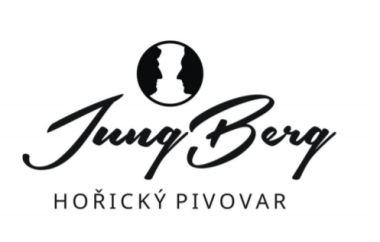 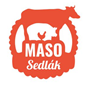 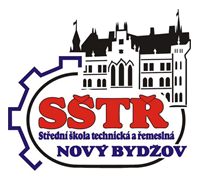 Příští týden.                                                                                                                                                                                                        sobota 16.10.2021.                                                                                                                                                                                                    Starší žáci:  volno.                                                                                                                                                                                                                 A tým: jede do Trutnova kde na UMT sehraje utkání proti Jiskře Kocbeře od 14:30.                                                                                                                             Neděle 17.10.2021                                                                                                                                                                                                  Mladší přípravka: doma od 9 : 30 turnaj se soupeři Jičín B, N+S Paka, železnice/Valdice.                                                                                B – tým: doma od 14:30 proti SK Sobotka B.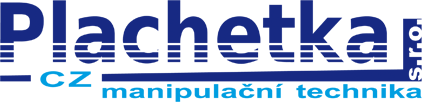 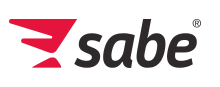 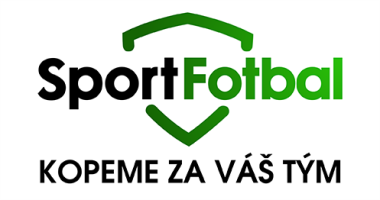 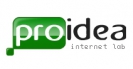 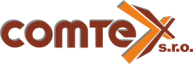 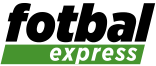 KRAJSKÝ FOTBALOVÝ SVAZ - oslavil 20 let svého vzniku.                                                                                                  Psal se rok 2001 a přesně 11. září byl vydán registrační list nového právního subjektu, tedy Krajskému fotbalovému svazu Královéhradeckého kraje. To vše se událo i vzhledem k tehdy realizované reformě státoprávního uspořádání. Svou činnost v následující sezóně ukončil Východočeský fotbalový svaz a novou historii začal psát nový stupeň řízení fotbalu na regionální úrovni. Byly to nelehké začátky, rodily se nové soutěže, nové listiny rozhodčích, trenérů či delegátů, začal pracovat výkonný výbor Královéhradeckého KFS a jeho komise, nově byla stanovena struktura mládeže. A pro zajímavost, v prvním úplném roce činnosti, tedy v roce 2002 pracoval Krajský fotbalový svaz s rozpočtem 260 000 Kč. Oproti současnosti nepředstavitelné… Píše se rok 2021 a téměř na den přesně je z iniciativy předsedy KFS Václava Andrejse a jeho spolupracovníků konán slavnostní večer k 20. výročí vzniku instituce, kterou v současné době již bereme jako přirozenou součást fotbalových struktur. Slavnostním večerem v Novém Adalbertinu v Hradci Králové za účasti Petra Fouska, předsedy Fotbalové asociace ČR, a dalších významných hostů a partnerů, byli zároveň ve čtvrtek 9 září oceněni i zasloužilí funkcionáři, kteří stáli u zrodu fotbalového hnutí v regionu. „Jsem velmi spokojený. Úroveň večera byla důstojná a jsem rád, že dorazili všichni hosté, které jsme pozvali. Nebral jsem to ani jako oslavu, bral jsem to spíš jako přátelské setkání lidí, kteří se podíleli na chodu svazu a nechali tady kus práce i kus svého života,“ uvedl Václav Andrejs, předseda Královéhradeckého KFS, který stojí v čele fotbalu v kraji už jedenáctý rok. „Za dvacet let svaz ušel pořádný kus cesty a rozvinul v největší sportovní organizaci v regionu. „Minulá léta nechci hodnotit. To je na lidech z fotbalového prostředí, aby sami řekli, zda jsme pracovali dobře a svaz měl úspěšný vývoj. Za sebe si myslím, že náš kraj patří do špičky v republice,“ hodnotil Václav Andrejs. „Rovněž děkuji Královéhradeckému kraji a jeho zastupitelům v čele s hejtmanem Martinem Červíčkem za velmi masívní podporu“, dodal předseda. V průběhu večera byly předány ceny za dlouholetou činnost pro krajský fotbal, tu také získal Vladimír Blažej, který právě v roce 2001 stál v čele nově vznikajícího krajského fotbalového svazu, dále pak z činovníků OFS Jičín byli oceněni Jiří Jeník (s ním připravujeme rozhovor pro říjnové číslo) a Jan Neumann, z jiných OFS pak Miloš Židík a Petr Vítek. „Já bych osobně byl asi ještě štědřejší, vzpomínám na první členy výkonného výboru v roce 2001 Petra Víta, Petra Hummlera, Vlastimila Hradeckého, Jaroslava Prouzu, Ladislava Naara, Lubomíra Sedláčka, .. Ti si to přes všechny peripetie a rozpory prostě odmakali, protože každý, kdo něco zakládal či uváděl v život, ví, jaké je to penzum práce. Možná si to někteří v současné době málo uvědomují. Také nemám rád přemíru dějepisu, ale myslím, že je dobré to dnešním činovníkům připomenout. A trochu úsměvu – v roce 2004 se stal členem Komise rozhodčích současný hejtman Královéhradeckého kraje Martin Červíček a s ním pracoval nynější předseda OFS Jan Šotek. A trochu nostalgie – tam nahoru posílám poděkování i dlouholetému sekretáři KFS Čeňku Cellerovi“, provedl krátké zhodnocení emeritní předseda KFS Vladimír Blažej. „Co osobně srovnávám, to je tehdejší a nynější počet mládežnických týmů v soutěžích zvláště v kategoriích starších žáků a dorostu a myslím, že by bylo velmi dobré udělat vše proto, abychom se tomu stavu na počátku tohoto sto -12- letí alespoň přiblížili“, dodal Vladimír Blažej. „Musím říci, že chceme ocenit všechny činovníky z našeho okresu, kteří se významně nebo podstatně podíleli na činnosti Královéhradeckého KFS v uplynulých 20 letech a kteří jsou v těchto strukturách nyní již neaktivní“, řekl předseda OFS Jičín Jan Šotek. OFS Jičín se rozhodl ocenit Petra Víta, Vlastimila Hradeckého a Pavla Kozáka, kteří byli členy výkonných výborů KFS, a dále dřívějšího člena odvolací a revizní komise Petra Ježka. Mezi zásadní milníky dvaceti let patří kromě sportovních úspěchů, výchovy mladých hráčů i rozhodčích vydávání časopisu Fotbal v kraji a myšlenka fotbalových Galavečerů, na nichž se už 10. rokem dostává poděkování a ocenění lidem, kteří přispěli k rozvoji fotbalu. Ceny získávají i starostové, funkcionáři, trenéři, střelci či úplně ti nejmenší. Během té doby galavečer získal společensko-kulturní prestiž. Na slavnostním večeru ocenění za práci pro fotbalový časopis dostali: Michaela Zimová, Miroslav Hofmann, Iveta Vrbová a současný člen VV OFS Jičín Jan Střížka. Dvacet let činnosti KFS připomněl i OFS Jičín. Protože se logicky na všechny činovníky, kteří se podíleli na činnosti a fungování Krajského fotbalového svazu v uplynulých dvaceti letech na zmíněném společenském večeru v Hradci Králové nedostalo vlastním veřejným oceněním, přistoupil k tomu i Okresní fotbalový svaz Jičín na svém zasedání dne 21. září 2021 v Hořicích. Za přítomnosti předsedy KFS Václava Andrejse se vyzdvihla činnost sexteta mužů, kteří se podíleli na segmentech řízení krajského fotbalového orgánu a nyní již v této instituci nepracují. Ceny předával Jan Šotek a Václav Andrejs, vše komentoval Vladimír Blažej. Plaketu s malým dárkem obdrželi za dřívější činnost v odborných komisích KFS: Petr Ježek (Nová Paka) - pracoval v odvolací a revizní komisi KFS Oldřich Gottwald (Hořice) - pracoval v disciplinární komisi KFS Milan Stehlík (L. Bělohrad) - pracoval v komisi mládeže KFS Zlatou plaketu spolu s malým dárkem obdrželi za dřívější činnost ve výkonném výboru KFS: Pavel Kozák (Železnice) – pracoval ve výkonném výboru KFS v letech 2005- 2009, Vlastimil Hradecký (Kopidlno) – patřil k zakládajícím členům výkonného výboru v letech 2001-2005 a rozvíjel činnost delegátského sboru KFS, Petr Vít (Jičín) – i on patřil k zakládajícím členům výkonného výboru v letech 2001-2005 a uváděl v život činnost rozhodčích KFS, za jeho éry vystoupalo číslo aktivních rozhodčích na 132 a byla založena krajská licence M mladých rozhodčích, ze které například vyšel i Pavel Orel Sám Petr Vít, který procházel krásný areál v Hořicích, jako bývalý hráč Jiskry Hořice, vzpomínal i na éru, kdy se svými spoluhráči polykal tehdejší gotthardskou škváru: „Děkuji moc, draci, za ocenění. Vážím si ho, ani nevíte jak. V Hořicích nás tvrdé škvárové podmínky posunuly o level dále. Pomohly a pomáhají nám všem v každodenním životě. Ať se Vám daří, přeji pevné zdraví a vše dobré‘‘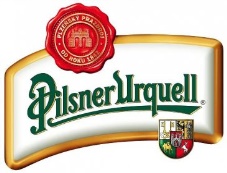 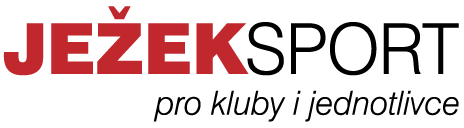 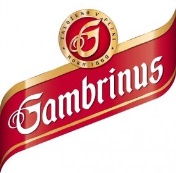    GRATULUJEME - Ladislav Brož slaví "60"
V těchto dnech slaví významné životní jubileum - 60. narozeniny pan Ladislav Brož (nar. 8. 10. 1961).

Dlouholetý hráč Spartaku, Montasu a RH Hradec, trenér FC Hradec Králové, v minulosti trénoval i RMSK Cidlina Nový Bydžov, MFK Trutnov či FK Pardubice. V současnosti je sekretářem Královéhradeckého krajského fotbalového svazu. 

Do dalších let mu přejeme zejména pevné zdraví, štěstí, osobní spokojenost a radost na zeleném trávníku i mimo něj.

K celé řadě gratulantů (Fotbalové asociace ČR, Okresní fotbalové svazy, FC Hradec Králové atd.) se připojuje i Královéhradecký KFS!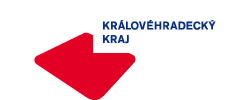 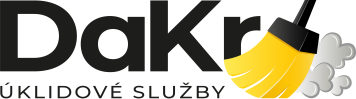 PořadíTýmTýmZápasyVPVPPPSkóreBody1TJ Sokol Železnice11811127:12272TJ Dvůr Králové n. L. B10811037:16263SK Miletín11522226:13214TJ SOKOL Stará Paka11531234:25195SK Sparta Úpice11542021:20196FC Vrchlabí B10531131:18187FK Kopidlno10531133:251881. FK Nová Paka11333220:14179TJ Slavoj Skřivany11560028:291510TJ Baník Žacléř10360117:381011SK Jičín B9240316:22912FC Spartak Kobylice9360022:32913FK Dolní Kalná11280124:43714TJ Jiskra Kocbeře11092013:424PořadíTýmTýmZápasyVPVPPPSkóreBody1RMSK Cidlina111100036:10332FC Slavia HK A11910134:6283FK Jaroměř11821018:9264SK Libčany12631226:23225SK Jičín A12542117:18206Spartak Police n. Met.12650132:20197TJ Sokol Třebeš A11334117:15188FK Vysoká n.L.12452120:17179FK Kostelec n. O.12452115:241710SK Červený Kostelec11550124:221611FC Vrchlabí A12351316:231412SK Dobruška12372014:251313FK Chlumec n. C. B11360219:271114FC Spartak Rychnov n. Kn.12171310:24815TJ Jiskra Hořice11281010:25816FK Černilov1118119:296PořadíTýmTýmZápasyVPVPPPSkóreBody1SK Solnice101000043:6302SK Roudnice11820131:10253SK Týniště n.O.11721141:19244SK Česká Skalice10820034:14245MFK Nové Město n. M.10720126:16226TJ Lokomotiva HK11541126:23187SK Bystřian Kunčice10432126:20178MFK Trutnov B10343013:16159TJ Slovan Broumov11451115:221510FC Nový HK10351123:191211FK Náchod B10351119:241212SK Sobotka11350316:361213TJ Lázně Bělohrad10370020:22914SK Třebechovice p. O.10261120:31915TJ Velké Pořičí10190016:43316TJ Sokol Nepolisy11010109:572#KlubZVRPSBP+P-1.Nemyčeves A870137:1422012.Lužany850329:1416013.L. Bělohrad B850321:1416014.Libáň940519:1813015.Chomutice750216:1613206.Valdice640215:1212007.Robousy740323:1511108.Nová Paka B830518:259009.Dětenice820614:2361110.Milíčeves72059:2051011.Jičíněves81079:39300#KlubZVRPSBP+P-1.Žlunice870143:922012.Miletín B760146:1317103.Železnice B750226:1115004.Kopidlno B750226:1715005.Podhradí840421:2412006.Žeretice830516:329007.Nemyčeves B720512:277018.Libuň820616:376009.Češov72059:1951010.Sobotka B71068:34300#KlubZVRPSBP+P-1.Kopidlno770073:2221002.Jičíněves760151:1618003.Libáň750265:2815004.Milíčeves620418:506005.Chomutice720539:746006.Sobotka710636:623007.Lužany710622:52300#KlubZVRPSBP+P-1.Sedmihorky8800109:1724002.Robousy8701116:2221003.Martinice850359:3315004.Košťálov-Libštát840447:4212005.Nová Ves n. P.840430:3812006.Železnice/Valdice830541:659007.Libuň810725:1223008.Mírová/Rovensko800821:109000